WZP.271.9.2021							Wołów, dn. 10.06.2021 r.Wykonawcy biorący udziałw postępowaniu WZP.271.9.2021ZAWIADOMIENIE O WYBORZE NAJKORZYSTNIEJSZEJ OFERTYdot.: postępowania o udzielenie zamówienia publicznego. Numer sprawy: WZP.271.9.2021Nazwa zadania: „Remonty bieżące nawierzchni dróg gminnych oraz wojewódzkich”Działając na podstawie art. 253 ust. 1 Prawa zamówień publicznych zamawiający informuje, że w prowadzonym postępowaniu wybrano do realizacji zamówienia najkorzystniejszą ofertę złożoną przez wykonawcę:

 część nr 1Przedsiębiorstwo Budowy i Utrzymania Dróg i Mostów Sp. z o. o.Piotroniowice 54 56-100 Wołów 
część nr 2Przedsiębiorstwo Budowy i Utrzymania Dróg i Mostów Sp. z o. o.Piotroniowice 54 56-100 Wołów 
Uzasadnienie wyboru: 
Oferta najkorzystniejsza wybrana została zgodnie z art. 239 i następne ustawy Pzp, na podstawie kryteriów oceny ofert określonych Specyfikacji warunków zamówienia. Oferta otrzymała najwyższą liczbę punktów tj. 100 zgodnie ze wzorami opisanymi w Specyfikacji Warunków Zamówienia. W prowadzonym postępowaniu złożono następujące oferty:Część nr 1Część nr 2Punktacja przyznana ofertom nie podlegającym odrzuceniu:Część nr 1Część nr 22. Zamawiający informuje, że w prowadzonym postępowaniu nie została odrzucona żadna oferta:
3. Podpisanie umowy możliwe będzie po dopełnieniu wszelkich formalności. Miejsce i termin podpisania umowy zostaną uzgodnione z wyłonionym wykonawcą.  
Środki ochrony prawnej
Od niniejszej decyzji zamawiającego, wykonawcy przysługują środki ochrony prawnej (Odwołanie, Skarga do Sądu).
Termin wniesienia odwołania: 5 dni od dnia przesłania niniejszego pisma przy użyciu środków komunikacji elektronicznej (poczta elektroniczna), lub 10 dni od dnia przesłania niniejszego zawiadomienia, jeżeli zostało ono przesłane w inny sposób.
Informacje dotyczące środków ochrony prawnej znajdują się w Specyfikacji warunków zamówienia oraz w Dziale IX Prawa zamówień publicznych "Środki ochrony prawnej", art. od 505 do 590.
____________________________________
Kierownik ZamawiającegoSprawę prowadzi: Paweł Jastzrębski, tel. 71 319 13 47Sporządził: Karolina Pasek, tel. 71 319 13 39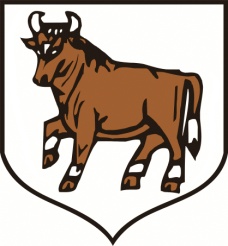 URZĄD MIEJSKI W WOŁOWIEtel. (071) 319 13 05                                                Rynek 34fax (071) 319 13 03                                                56-100 Wołówe-mail: sekretariat@wolow.pl                       www.wolow.plLp.Nazwa i adres Wykonawcy1Przedsiębiorstwo Budowy i Utrzymania Dróg i Mostów Sp. z o. o.Piotroniowice 54 56-100 WołówOferta nie podlega odrzuceniuLp.Nazwa i adres Wykonawcy1Przedsiębiorstwo Budowy i Utrzymania Dróg i Mostów Sp. z o. o.Piotroniowice 54 56-100 WołówOferta nie podlega odrzuceniuLpNazwa i adres WykonawcyCena Cena waga - 80Czas reakcji na zgłoszenie Okres gwarancjiwaga - 20Łączna liczba punktów przyznana Wykonawcy1Przedsiębiorstwo Budowy i Utrzymania Dróg i Mostów Sp. z o. o.Piotroniowice 54 56-100 WołówCeny jednostkowe60 pkt1 dzień roboczy lub w tym samym dniu, jeżeli zgłoszenie nastąpi do godz. 8.0040 pkt100 pktLpNazwa i adres WykonawcyCena Cena waga - 80Czas reakcji na zgłoszenie Okres gwarancjiwaga - 20Łączna liczba punktów przyznana Wykonawcy1Przedsiębiorstwo Budowy i Utrzymania Dróg i Mostów Sp. z o. o.Piotroniowice 54 56-100 WołówCeny jednostkowe60 pkt1 dzień roboczy lub w tym samym dniu, jeżeli zgłoszenie nastąpi do godz. 8.0040 pkt100 pkt